Домбра-широко распространенный в народе двухструнный щипковый музыкальный инструмент, занимающий важное место в жизни казахского народа, который на протяжении веков передавался из поколения в поколение предками. Домбра впервые была использована в рамках эпической традиции для аккомпанемента жыр, толгау, терме, а затем способствовала формированию инструментального произведения – кюя. В 1932-1934 годах под руководством академика Ахмета Жубанова работали многие мастера по усовершенствованию инструмента. За это время был создан первый ансамбль домбристов, который исполнил кюй «Кенес». С момента основания специализированной школы-интерната для одаренных детей в 2006 году был создан ансамбль домбристов. До сих пор Ансамбль участвовал во многих городских, областных конкурсах и занимал призовые места. В настоящее время ансамбль является гордостью нашей школы. Ансамбль принимает участие во многих внутришкольных, городских мероприятиях. В настоящее время репертуар ансамбля разнообразен: от народных кюев до современных композиторов-кюйши, исполняющих произведения зарубежных композиторов. Ансамбль стремится максимально использовать  навыки приемы для раскрытия сложных произведений, в полной мере сохраняя исполнительские, художественные особенности доводя возможности  инструмента до слушателей.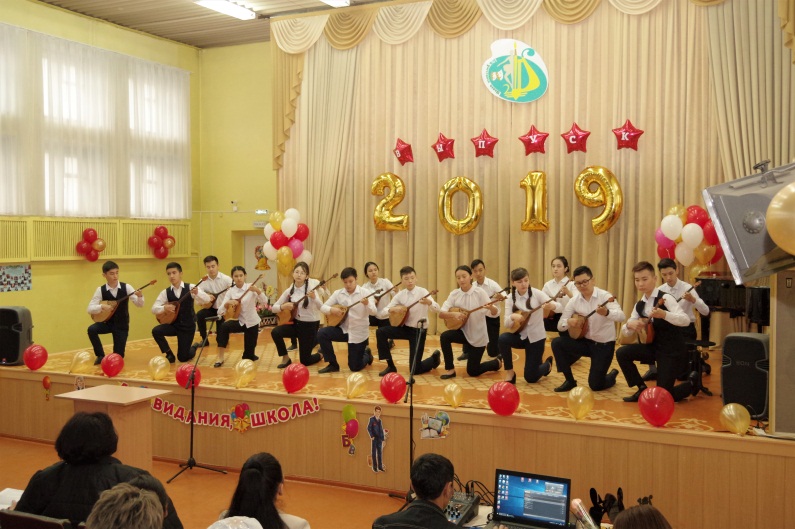 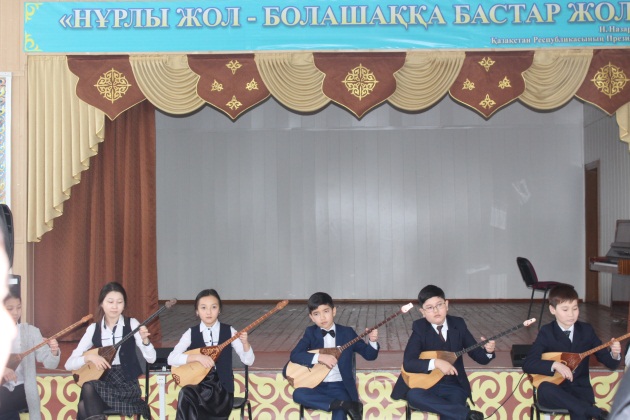 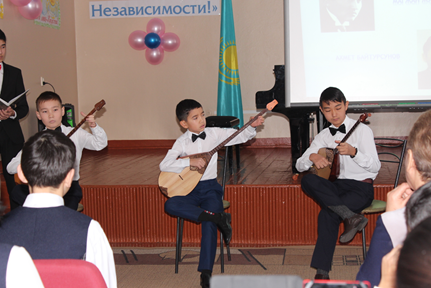 